ИТОГИэкспертных процедур профессиональной деятельности педагогического работника, претендующего на присвоение квалификационной категории «педагог-наставник» Ф.И.О. эксперта 1 (должность место работы) Ф.И.О. эксперта 2 (должность место работы) Ф.И.О. эксперта 3 (должность место работы) Ф.И.О. эксперта 4 (должность место работы) Ф.И.О. эксперта 5 (должность место работы)осуществили экспертизу профессиональной деятельности ______________________________________________________________________________________________    (фамилия, имя, отчество (при наличии) аттестуемого педагогического работника, должность, место работы)Экспертные процедуры проводились на основе изучения и анализа представленных материалов: самоанализа методической деятельности, результатов внутреннего мониторинга, методических и дидактических материалов (в том числе электронных образовательных ресурсов), используемых и самостоятельно подготовленных педагогом, беседы с руководителем, заместителем руководителя, председателем методического объединения (предметно-цикловой комиссии), аттестующимся педагогом, его коллегами и обучающимися. В настоящее время педагог имеет высшую квалификационную категорию, присвоенную ____________________________________________________________     (вид распорядительного документа и наименование органа, принявшего решение  о присвоении категории) ___________________ от ________________ № ______ по должности _____________.Реквизиты протокола педагогического совета организации о ходатайстве 
о проведении аттестации (дата, номер) ______________________________________;Уровень образования*: ____________________________________________ Наименование образовательной организации*: _________________________ Полученная специальность*: ________________________________________Квалификация*: ___________________________________________________ Год получения диплома*: ___________________________________________ Сведения о заслугах (наименование награды, звания, ученой степени, ученого звания, год получения):_________________________________________________________________________________________________________________ Сведения о повышении квалификации (наименование организации, проводившей повышение квалификации, год проведения, количество часов, тематика):_______________________________________________________________  ________________________________________________________________________.В соответствии с требованиями, предусмотренными пунктом 51 приложения 
к приказу Министерства просвещения Российской Федерации от 24.03.2023 № 196 
«Об утверждении порядка проведения аттестации педагогических работников организаций, осуществляющих образовательную деятельность», установлено 
на основе следующих показателей деятельности, не входящей в должностные обязанности по занимаемой в организации должности: Таблица 1.Вывод: результат по данному показателю равен _________ баллов.Таблица 2.Вывод: результат по данному показателю равен _________ баллов.Таблица 3.Вывод: результат по данному показателю равен _________ баллов.Таблица 4.Минимум 25 баллов Вывод: результат по данному показателю равен _________ баллов.Дополнительные баллы: ______________________________________________________________________________________________________________________(количество и основание начисления)Итоговый балл равен ______ , что (не) соответствует требованиям, предъявляемым к   квалификационной категории «педагог-наставник».Рекомендации: _____________________________________________________________________ _____________________________________________________________________ Подписи:Эксперт 1 __________________________(расшифровка подписи)Эксперт 2                                                     (расшифровка подписи)Эксперт 3                                                     (расшифровка подписи) Эксперт 4                                                     (расшифровка подписи) Эксперт 5                                                     (расшифровка подписи)ДатаДостоверность информации подтверждаю:Руководитель организации                               (расшифровка подписи) Печать организации».Руководство практической подготовкой студентов, обучающихся по образовательным программам среднего профессионального образования и (или) образовательным программам высшего образованияРуководство практической подготовкой студентов, обучающихся по образовательным программам среднего профессионального образования и (или) образовательным программам высшего образованияКритериирезультаты профессиональной деятельности педагогического работникаРазработка и ведение документации по осуществлению руководства практической подготовкой студента в образовательной организации: дневник практики, анализ практической подготовкой студента, рекомендации студентамНаличие банка данных о количестве студентов , прошедши па практическую подготовку под руководством педагога -наставника Презентация форм сотрудничества педагога-наставника со студентами в ходе практической подготовки, предоставление разработанных планов, программ, сценариевПроведение формальных и неформальных мероприятий со студентами с целью популяризации профессии педагога и увеличение числа закрепившихся в профессии педагогических кадровНаличие благодарности организаций среднего профессионального и высшего образования за руководство практической подготовкой студентовНаставничество в отношении педагогических работников образовательной организации, активное сопровождение их профессионального развития в образовательной организации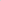 Наставничество в отношении педагогических работников образовательной организации, активное сопровождение их профессионального развития в образовательной организацииКритериирезультаты профессиональной деятельности педагогического работникаВладение разными формами наставничества в педагогическом коллективе и мотивация к наставничеству педагогически работников посредством организации ролевых моделей «опытный педагог-молодой педагог» , «педагог цифровой образовательной среды- педагог», «лидер педагогического сообщества- педагог, испытывающий проблемы», «педагог новатор-консервативный педагог», опытный предметник-неопытный предметник. Разработка персонализированной программы наставничества от 3 месяцев до 1 года с целью выявленных профессиональных затруднений наставляемого и поддержки его сильных сторонОрганизация наставнической деятельности в сотрудничестве с администрацией  образовательной  организации, психологической службой, профсоюзным комитетом по решению проблем профессионально-личностного выгорания педагогов.Обеспечение развития профессиональных компетенций педагогов в условия цифровой образовательной среды,, востребованности использования современных  информационно-коммуникационных и педагогических технологий путем внедрения разнообразных, в том числе реверсивных, сетевых и дистанционных форм наставничестваПроведение мониторинга результатов наставнической деятельности: система показателей, методы сбора данных, анализ полученной информации:- доля молодых педагогов, включившихся в профессиональное самообразование- доля наставляемых, включенных в инновационную деятельность образовательной организации- доля педагогов, активно применяющих цифровые ресурсы- доля педагогов, охваченных системой наставничества -доля педагогов, участвующих в профессиональных конкурсахСодействие в подготовке педагогических работников, в том числе из числа молодых специалистов, к участию в конкурсах профессионального (педагогического) мастерстваСодействие в подготовке педагогических работников, в том числе из числа молодых специалистов, к участию в конкурсах профессионального (педагогического) мастерстваКритериирезультаты профессиональной деятельности педагогического работникаЛичный опыт участия педагогов в профессиональных конкурсах на разных уровнях системы образования: федеральном, региональном, муниципальномСтимулирование молодых педагогов к участию в профессиональны конкурсах посредством привлечения к публичным выступлениям, презентациям, онлайн-занятиям, вебинарам  с актуализацией новых технологий, методов обучения и воспитанияОрганизация и проведение тренингов, адресных консультаций, деловы встреч с  молодыми педагогами на основе универсальной технологии передачи профессионального опыта через неформальное общение, взаимодействие на основе доверия и сотрудничестваПодготовка участников персонализированных программ наставничества к мероприятиям: конкурсам профессионального мастерства, форумам,, научно-практическим конференциям, фестивалямПредставление мероприятий деятельности наставника по обеспечению непрерывного профессионального роста,, личностного и социального развития молодых /начинающих специалистов в педагогической профессииРаспространение авторских подходов и методических разработок в области наставнической деятельности в образовательной организацииРаспространение авторских подходов и методических разработок в области наставнической деятельности в образовательной организацииКритериирезультаты профессиональной деятельности педагогического работникаПубликация методических рекомендаций по вовлечению наставляемых в методологию системно-деятельностного подхода, в инновационные программы и проекты в образовательной организацииРазработка и реализация персонализированных программ наставничества, содержание которых соответствует запросу отдельных педагогов и групп педагогических работниковОрганизация активного обмена эффективными практиками наставнической деятельности, разработка методических рекомендаций по развитию продуктивных форм наставничества в образовательной организацииСодействие созданию в образовательной организации психологически комфортной образовательной среды наставничества, способствующей раскрытию личностного, профессионального, творческого потенциала педагогов путем проектирования их индивидуальной профессиональной траектории, наличие разработанных индивидуальных профессиональных маршрутовРазработка собственной модели наставнической деятельности с целью презентации авторских подходов по обеспечению роста профессионального мастерства педагогов образовательной организации